В соответствии со статьей 41 Федерального закона от 06.10.2003 № 131-ФЗ «Об общих принципах организации местного самоуправления в Российской Федерации», статями 61 – 64 Гражданского кодекса Российской Федерации, Федеральным законом от 08.08.2001 № 129-ФЗ «О государственной регистрации юридических лиц и индивидуальных предпринимателей», Законом Чувашской Республики от 29.03.2022 № 23 «О преобразовании муниципальных образований Мариинско-Посадского района Чувашской Республики и о внесении изменений в Закон Чувашской Республики «Об установлении границ муниципальных образований Чувашской Республики и наделении их статусом городского, сельского поселения, муниципального района и городского округа» Собрание депутатов Мариинско-Посадского муниципального округа решило:1. Ликвидировать следующие представительные органы местного самоуправления:1.1. Собрание депутатов Мариинско-Посадского городского поселения Мариинско-Посадского района Чувашской Республики ОГРН: 1052135015250, ИНН: 2111007164, адрес: Чувашская Республика, Мариинско-Посадский район, город Мариинский Посад, ул.Николаева, д.47. 1.2. Собрание депутатов Аксаринского сельского поселения Мариинско-Посадского района Чувашской Республики, ОГРН: 1052135015899, ИНН: 2111007365, адрес: Чувашская Республика, Мариинско-Посадский район, деревня Аксарино, ул. Центральная Усадьба, д.11.1.3. Собрание депутатов Бичуринского сельского поселения Мариинско-Посадского района Чувашской Республики, ОГРН: 1052135015415, ИНН: 2111007326, адрес: Чувашская Республика, Мариинско-Посадский район, село Бичурино, ул. Бичурина, д.2.1.4. Собрание депутатов Большешигаевского сельского поселения Мариинско-Посадского района Чувашской Республики. ОГРН: 1052135015404, ИНН:  2111007319, адрес: Чувашская Республика, Мариинско-Посадский район, д. Большое Шигаево, ул. Центральная, д.4.1.5. Собрание депутатов Карабашского сельского поселения Мариинско-Посадского района Чувашской Республики. ОГРН: 1052135015350, ИНН: 2111007260, адрес: Чувашская Республика, Мариинско-Посадский район, дер. Карабаши, ул. Центральная, д.1.1.6. Собрание депутатов Кугеевского сельского поселения Мариинско-Посадского района Чувашской Республики. ОГРН: 1052135015382 , ИНН: 2111007291, адрес: Чувашская Республика, Мариинско-Посадский район, дер. Кугеево, ул. Молодежная, д. 7.1.7. Собрание депутатов Октябрьского сельского поселения Мариинско-Посадского района Чувашской Республики. ОГРН: 1052135015239, ИНН: 2111007132, адрес: Чувашская Республика, Мариинско-Посадский район, село Октябрьское.1.8. Собрание депутатов Первочурашевского сельского поселения Мариинско-Посадского района Чувашской Республики. ОГРН: 1052135015272, ИНН: 2111007189, адрес: Чувашская Республика, Мариинско-Посадский район,  село Первое Чурашево, ул. Школьная, д. 39 к. А.1.9. Собрание депутатов Приволжского сельского поселения Мариинско-Посадского района Чувашской Республики. ОГРН: 1052135015305, ИНН: 2111007245, адрес: Чувашская Республика, Мариинско-Посадский район, дер. Нерядово, ул. Луговая, д. 13.1.10. Собрание депутатов Сутчевского сельского поселения Мариинско-Посадского района Чувашской Республики. ОГРН: 1052135015327, ИНН: 2111007213, адрес: Чувашская Республика, Мариинско-Посадский район, дер. Сутчево, ул. Новая, д. 15.1.11. Собрание депутатов Шоршелского сельского поселения Мариинско-Посадского района Чувашской Республики. ОГРН: 1052135015240, ИНН: 2111007125, адрес: Чувашская Республика, Мариинско-Посадский район, село Шоршелы, ул. 30 Лет Победы, д. 18.1.12. Собрание депутатов Эльбарусовского сельского поселения Мариинско-Посадского района Чувашской Республики. ОГРН: 1052135015349, ИНН: 2111007252, адрес: Чувашская Республика, Мариинско-Посадский район, дер. Эльбарусово, ул. Центральная, д.1.2. Утвердить:2.1. Положение о ликвидационной комиссии представительного органа местного самоуправления (Приложение № 1);2.2. Составы ликвидационных комиссий представительных органов местного самоуправления (Приложение № 2);2.3. План мероприятий по ликвидации представительных органов местного самоуправления (Приложение № 3).3. Ликвидационным комиссиям осуществить в соответствии с законодательством Российской Федерации юридические и организационные мероприятия, связанные с ликвидацией представительных органов местного самоуправления, в порядке и сроки, установленные планом мероприятий по ликвидации.4. Настоящее решение подлежит опубликованию в муниципальной газете «Посадский вестник» и размещению на официальном сайте Мариинско-Посадского района в сети «Интернет».5. Контроль за исполнением решения возложить на председателя Собрания депутатов Мариинско-Посадского муниципального округа Чувашской Республики.6. Настоящее решение вступает в силу со дня его подписания.Председатель Собрания депутатовМариинско-Посадского муниципального округа                                                    В.В. Петров                                                Приложение № 1к решению Собрания депутатов Мариинско-Посадского муниципального округаот 2010.2022  № 2/2.ПОЛОЖЕНИЕ О ЛИКВИДАЦИОННОЙ КОМИССИИ ПРЕДСТАВИТЕЛЬНОГО ОРГАНА МЕСТНОГО САМОУПРАВЛЕНИЯI. Общие положения1.1. Настоящее Положение разработано в соответствии с Гражданским кодексом Российской Федерации, Федеральным законом от 06.10.2003 № 131-ФЗ «Об общих принципах организации местного самоуправления в Российской Федерации», Федеральным законом от 08.08.2001 № 129-ФЗ «О государственной регистрации юридических лиц и индивидуальных предпринимателей», Законом Чувашской Республики от 29.03.2022 № 23 «О преобразовании муниципальных образований Мариинско-Посадского района Чувашской Республики и о внесении изменений в Закон Чувашской Республики "Об установлении границ муниципальных образований Чувашской Республики и наделении их статусом городского, сельского поселения, муниципального района и городского округа».1.2. Настоящее Положение определяет порядок формирования ликвидационной комиссии представительных органов местного самоуправления  городского и сельских поселений Мариинско-Посадского района Чувашской Республики (далее – ликвидационная комиссия), ее функции, порядок работы и принятия решений, а также правовой статус членов комиссии.Настоящее Положение является общим для представительных органов Мариинско-Посадского городского поселения Мариинско-Посадского района Чувашской Республики, Аксаринского сельского поселения Мариинско-Посадского района Чувашской Республики, Бичуринского сельского поселения Мариинско-Посадского района Чувашской Республики, Большешигаевского сельского поселения Мариинско-Посадского района Чувашской Республики, Карабашского сельского поселения Мариинско-Посадского района Чувашской Республики, Кугеевского сельского поселения Мариинско-Посадского района Чувашской Республики, Октябрьского сельского поселения Мариинско-Посадского района Чувашской Республики, Первочурашевского сельского поселения Мариинско-Посадского района Чувашской Республики, Приволжского сельского поселения Мариинско-Посадского района Чувашской Республики, Сутчевского сельского поселения Мариинско-Посадского района Чувашской Республики, Шоршелского сельского поселения Мариинско-Посадского района Чувашской Республики, Эльбарусовского сельского поселения Мариинско-Посадского района Чувашской Республики, подлежащих ликвидации как юридических лиц (далее – представительные органы местного самоуправления).1.3. Ликвидационная комиссия – уполномоченные Собранием депутатов Мариинско-Посадского муниципального округа Чувашской Республики лица, обеспечивающие реализацию полномочий по управлению делами ликвидируемых представительных органов местного самоуправления в течение всего периода их ликвидации.1.4. Ликвидация представительных органов местного самоуправления считается завершенной, а представительные органы местного самоуправления прекратившим существование, после внесения об этом записи в Единый государственный реестр юридических лиц, в порядке установленным Федеральным законом от 08.08.2001 № 129-ФЗ «О государственной регистрации юридических лиц и индивидуальных предпринимателей».1.5. Оплата расходов на мероприятия по ликвидации представительных органов местного самоуправления до 31.12.2022 года производится за счет средств, предусмотренных в бюджетах городского и сельских поселений Мариинско-Посадского района, с 01.01.2023 года производится за счет средств, предусмотренных в бюджете Мариинско-Посадского муниципального округа Чувашской Республики, до внесения в Единый государственный реестр юридических лиц записи о завершении ликвидации представительных органов местного самоуправления, в порядке, установленном Федеральным законом от 08.08.2001 № 129-ФЗ «О государственной регистрации юридических лиц и индивидуальных предпринимателей».II. Формирование ликвидационной комиссии2.1. Решением Собрания депутатов Мариинско-Посадского муниципального округа Чувашской Республики назначаются персональные составы ликвидационных комиссий по каждому представительному органу местного самоуправления городского и сельских поселений Мариинско-Посадского района Чувашской Республики.2.2. С момента назначения ликвидационных комиссий к ней переходят полномочия по управлению делами представительных органов местного самоуправления.2.3. Ликвидационная комиссия от имени представительных органов местного самоуправления выступает в суде.2.4. Ликвидационная комиссия обязана действовать добросовестно и разумно.III. Функции ликвидационной комиссии3.1. С целью осуществления полномочий по управлению делами ликвидируемых представительных органов местного самоуправления в течение всего периода их ликвидации, на ликвидационную комиссию возлагаются следующие функции:3.1.1. в сфере правового обеспечения: организация юридического сопровождения деятельности ликвидируемых представительных органов местного самоуправления, проведение правой экспертизы актов, принимаемых ликвидационной комиссией;3.1.2. в сфере документационного обеспечения: координация документационного обеспечения и формирование архивных фондов;3.1.3. в сфере организации бюджетного процесса, ведения учета и отчетности: осуществление полномочий главного распорядителя бюджетных средств и главного администратора доходов;3.1.4. в сфере кадрового обеспечения: администрирование процессов и документооборота по учету и движению кадров, представлению документов по персоналу в государственные органы и иные организации.3.2. При исполнении функций ликвидационная комиссия руководствуется действующим законодательством, планом ликвидационных мероприятий и настоящим Положением.IV. Порядок работы ликвидационной комиссии4.1. Ликвидационная комиссия обеспечивает реализацию полномочий по управлению делами ликвидируемых представительных органов местного самоуправления в течение всего периода их ликвидации согласно плану ликвидационных мероприятий и действующему законодательству.4.2. Заседание ликвидационной комиссии правомочно при наличии не менее половины от общего числа членов ликвидационной комиссии.4.3. Ликвидационная комиссия решает все вопросы на своих заседаниях.4.4. Председатель ликвидационной комиссии:4.4.1. организует работу по ликвидации представительных органов местного самоуправления;4.4.2. является единоличным исполнительным органом представительных органов местного самоуправления, действует на основе единоначалия;4.4.3. действует без доверенности от имени представительных органов местного самоуправления;4.4.4. распоряжается имуществом представительных органов местного самоуправления в порядке и пределах, установленных законодательством Российской Федерации, муниципальными актами, выдает доверенности, совершает иные юридические действия;4.4.5. обеспечивает своевременную уплату представительными органами местного самоуправления в полном объеме всех установленных действующим законодательством налогов, сборов и обязательных платежей;4.4.6. представляет отчетность в связи с ликвидацией представительных органов местного самоуправления в порядке и сроки, установленные законодательством Российской Федерации;4.4.7.  представляет Собранию депутатов Мариинско-Посадского муниципального округа Чувашской Республики на утверждение промежуточный ликвидационный баланс и ликвидационный баланс;4.4.8. самостоятельно решает все вопросы деятельности ликвидируемых представительных органов местного самоуправления, отнесенные к его компетенции действующим законодательством Российской Федерации, настоящим Положением, планом ликвидационных мероприятий и заключенным договором.4.5. Член ликвидационной комиссии:4.5.1. добросовестно и разумно исполняет свои обязанности, обеспечивает выполнение установленных для ликвидации представительных органов местного самоуправления мероприятий, согласно действующему законодательству Российской Федерации, настоящему Положению, плану ликвидационных мероприятий и заключенному договору;4.5.2. представляет председателю ликвидационной комиссии отчеты о деятельности в связи с ликвидацией представительных органов местного самоуправления;4.5.3. решает иные вопросы, отнесенные законодательством Российской Федерации к компетенции члена ликвидационной комиссии.4.6. В период временного отсутствия председателя ликвидационной комиссии его полномочия исполняет член ликвидационной комиссии на основании решения председателя.4.7. Документы, исходящие от имени ликвидационной комиссии, подписываются ее председателем.4.8. Член ликвидационной комиссии несет ответственность за причиненный ущерб представительным органам местного самоуправления.4.9. Член ликвидационной комиссии может быть привлечен к гражданской, административной и уголовной ответственности в случаях, предусмотренных действующим законодательством Российской Федерации.Приложение № 2к решению Собрания депутатов Мариинско-Посадского муниципального округаот 20.10.2022  № 2/2СОСТАВЫ ЛИКВИДАЦИОННЫХ КОМИССИЙ ПРЕДСТАВИТЕЛЬНЫХ ОРГАНОВ МЕСТНОГО САМОУПРАВЛЕНИЯСостав ликвидационной комиссии Собрания депутатов Мариинско-Посадского городского поселения Мариинско-Посадского района Чувашской Республики:Михайлов Петр Николаевич – председатель ликвидационной комиссии;Карпова Евгения Елизбаровна   – член ликвидационной комиссии;Сергеев Вячеслав Зиновьевич – член ликвидационной комиссии.Состав ликвидационной комиссии Собрания депутатов Аксаринского сельского поселения Мариинско-Посадского района Чувашской Республики:            Тихонова Валентина Федоровна – председатель ликвидационной комиссии;Карпова Евгения Елизбаровна   – член ликвидационной комиссии;            Семенова Ольга Николаевна  – член ликвидационной комиссии.Состав ликвидационной комиссии Собрания депутатов Бичуринского сельского поселения Мариинско-Посадского района Чувашской Республики:            Егоров Владислав Иванович – председатель ликвидационной комиссии;Карпова Евгения Елизбаровна   – член ликвидационной комиссии;            Алексеева Елена Петровна – член ликвидационной комиссии.Состав ликвидационной комиссии Собрания депутатов Большешигаевского сельского поселения Мариинско-Посадского района Чувашской Республики:Колесникова Надежда Семеновна – председатель ликвидационной комиссии;Карпова Евгения Елизбаровна   – член ликвидационной комиссии;            Михайлова Лилия Николаевна    – член ликвидационной комиссии.Состав ликвидационной комиссии Собрания депутатов Карабашского сельского поселения Мариинско-Посадского района Чувашской Республики:Артемьев Дмитрий Петрович – председатель ликвидационной комиссии;Карпова Евгения Елизбаровна   – член ликвидационной комиссии;Жандарова Маргарита Федоровна – член ликвидационной комиссии.Состав ликвидационной комиссии Собрания депутатов Кугеевского сельского поселения Мариинско-Посадского района Чувашской Республики:Титова Наталья Андреевна – председатель ликвидационной комиссии;Карпова Евгения Елизбаровна   – член ликвидационной комиссии;Назаров Семен Михайлович – член ликвидационной комиссии.Состав ликвидационной комиссии Собрания депутатов Октябрьского сельского поселения Мариинско-Посадского района Чувашской Республики:Васильева Татьяна Анатольевна – председатель ликвидационной комиссии;Карпова Евгения Елизбаровна   – член ликвидационной комиссии;Далызина Лариса Геннадьевна – член ликвидационной комиссии.Состав ликвидационной комиссии Собрания депутатов Первочурашевского сельского поселения Мариинско-Посадского района Чувашской Республики:Гаврилова Галина Владиславовна – председатель ликвидационной комиссии;Карпова Евгения Елизбаровна   – член ликвидационной комиссии;Семенова Надежда Николаевна – член ликвидационной комиссии.Состав ликвидационной комиссии Собрания депутатов Приволжского сельского поселения Мариинско-Посадского района Чувашской Республики:Демьянов Борис Матвеевич – председатель ликвидационной комиссии;Карпова Евгения Елизбаровна   – член ликвидационной комиссии;Никитина Светлана Павловна – член ликвидационной комиссии.Состав ликвидационной комиссии Собрания депутатов Сутчевского сельского поселения Мариинско-Посадского района Чувашской Республики:Федоров Евгений Михайлович – председатель ликвидационной комиссии;Карпова Евгения Елизбаровна   – член ликвидационной комиссии;Степанова Елена Ивановна – член ликвидационной комиссии.Состав ликвидационной комиссии Собрания депутатов Шоршелского сельского поселения Мариинско-Посадского района Чувашской Республики:Ромашкина Людмила Витальевна – председатель ликвидационной комиссии;Карпова Евгения Елизбаровна   – член ликвидационной комиссии;Тихонова Светлана Николаевна – член ликвидационной комиссии.Состав ликвидационной комиссии Собрания депутатов Эльбарусовского сельского поселения Мариинско-Посадского района Чувашской Республики:Гаврилов Аркадий Михайлович – председатель ликвидационной комиссии;Карпова Евгения Елизбаровна   – член ликвидационной комиссии;Васильева Ирина Альбертовна – член ликвидационной комиссии.Приложение № 3к решению Собрания депутатов Мариинско-Посадского муниципального округаот 20.10.2022  № 2/2ПЛАН МЕРОПРИЯТИЙ ПО ЛИКВИДАЦИИ ПРЕДСТАВИТЕЛЬНЫХ ОРГАНОВ МЕСТНОГО САМОУПРАВЛЕНИЯПЛАНмероприятий по ликвидации представительных органов местного самоуправленияЧăваш  РеспубликинСĕнтĕрвăрри муниципаллă округĕн депутатсен ПухăвĕЙ Ы Ш Ă Н У2022.10.20   2/2№Сĕнтĕрвăрри хули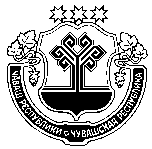 Чувашская  РеспубликаСобрание депутатов Мариинско-Посадскогомуниципального округа Р Е Ш Е Н И Е                  20.10.2022  № 2/2г. Мариинский  ПосадО ликвидации представительных органов местного самоуправления как юридических лицО ликвидации представительных органов местного самоуправления как юридических лиц№ п/пМероприятиеСроки (прогнозные)Сроки (прогнозные)Дополнительная информация№ п/пМероприятиеСобытиеКалендарная датаДополнительная информация1.Принятие решения о ликвидации представительного органа местного самоуправления, формирование ликвидационной комиссии, назначение председателя ликвидационной комиссииЗаседание Собрания депутатов Мариинско-Посадского муниципального округа Чувашской Республики20.10.2022 г.Статьи 61 – 64 Гражданского кодекса Российской Федерации (ГК РФ)Федеральный закон от 06.10.2003 № 131-ФЗ «Об общих принципах организации местного самоуправления в Российской Федерации»Федеральный закон от 08.08.2001 № 129-ФЗ «О государственной регистрации юридических лиц и индивидуальных предпринимателей»Закон Чувашской Республики от 29.03.2022 № 23 «О преобразовании муниципальных образований Мариинско-Посадского района Чувашской Республики и о внесении изменений в Закон Чувашской Республики "Об установлении границ муниципальных образований Чувашской Республики и наделении их статусом городского, сельского поселения, муниципального района и городского округа»2.Уведомление в письменной форме налогового органа о принятии решения о ликвидации представительного органа местного самоуправления, о формировании ликвидационной комиссииВ течение 5-х рабочих дней с даты, указанной в решении (по графику) не позднее 27.10.2022 г.Приказ ФНС России от 31.08.2020 N ЕД-7-14/617@«Об утверждении форм и требований к оформлению документов, представляемых в регистрирующий орган при государственной регистрации юридических лиц, индивидуальных предпринимателей и крестьянских (фермерских) хозяйств» (форма № Р15016)Ст. 9 Федерального закона от 08.08.2001 № 129-ФЗ «О государственной регистрации юридических лиц и индивидуальных предпринимателей»Регистрирующий орган вносит в ЕГРЮЛ запись о том, что юридическое лицо находится в процессе ликвидации. 3.Публикация сообщения о ликвидации представительного органа местного самоуправления и о порядке и сроке заявления требований его кредиторами в ликвидационную комиссию в "Вестнике государственной регистрации", Едином федеральном реестре юридически значимых сведений о фактах деятельности юридических лиц, индивидуальных предпринимателей и иных субъектов экономической деятельностинезамедлительнопосле уведомленияуполномоченногогосударственногооргана для внесенияв ЕГРЮЛуведомления оликвидацииНе позднее 10.11.2022 г.п. 1 ст. 63 ГК РФч. 1 ст. 19 Федерального закона от 12.01.1996 № 7-ФЗ «О некоммерческих организациях» п. 2 ст. 20 Федерального закона от 08.08.2001                  № 129-ФЗ «О государственной регистрации юридических лиц и индивидуальных предпринимателей»п. 1 Приказа ФНС РФ от 16.06.2006 № САЭ-3-09/355@ «Об обеспечении публикации и издания сведений о государственной регистрации юридических лиц в соответствии с законодательством Российской Федерации о государственной регистрации»4.Принятие мер по выявлению дебиторов и кредиторов представительного органа местного самоуправления, письменное уведомление их о предстоящей ликвидации, принятие мер к получению дебиторской задолженности в порядке и сроки, установленные действующим законодательствомСрок заявления требований кредиторами должен быть не менее двух месяцев с момента опубликования сообщения о ликвидации в журнале «Вестник государственной регистрации»Не позднее 10.02.2023 г.Ликвидационная комиссия принимает меры к выявлению кредиторов и получению дебиторской задолженности, а также письменно уведомляет кредиторов о ликвидации юридического лица (ст. 63 ГК РФ)5.Проведение инвентаризации имущества представительного органа местного самоуправленияПеред составлением ликвидационного балансаНе позднее 11.02.2023 г.Методические указания, утвержденные приказом Минфина России от 13.06.1995 № 496.Составление промежуточного ликвидационного баланса и утверждение его Собранием депутатов Мариинско-Посадского муниципального округа Чувашской РеспубликиПосле окончания срока для предъявления требований кредиторами, но не раньше, чем через 2 месяца с момента публикации сообщения о ликвидации в журнале «Вестник государственной регистрации»не ранее 11.02.2023 г. и не позднее 17.02.2023 г.Промежуточный ликвидационный баланс содержит сведения о составе имущества ликвидируемого юридического лица, перечне предъявленных кредиторами требований, а также о результатах их рассмотрения.Показатели промежуточного ликвидационного баланса подтверждаются результатами инвентаризации имущества, которая является условием достоверности данных бухгалтерского учета и бухгалтерской отчетности и носит обязательный характер (ст. 63 ГК РФ)7.Уведомление в письменной форме налогового органа о составлении промежуточного ликвидационного баланса (форма № Р15016; промежуточный ликвидационный баланс; статья из журнала «Вестник государственной регистрации»)Не ранее чем через два месяца с датывыхода сообщения о принятии решения оликвидации в журнале «Вестникгосударственной регистрации»не позднее 17.02.2023 г.Ст. 20 Федерального закона от 08.08.2001 № 129-ФЗ «О государственной регистрации юридических лиц и индивидуальных предпринимателей»8.Удовлетворение требований кредиторовв порядке очередности, установленной ст. 64 ГК РФ, в соответствии с промежуточным ликвидационным балансом, начиная со дня его утверждения, за исключением кредиторов третьей и четвертой очереди, выплаты которым производятся по истечении месяца со дня утверждения промежуточного ликвидационного балансадо 18.03.2023 г.Выплата денежных сумм кредиторам ликвидируемого юридического лица производится ликвидационной комиссией в порядке очередности, установленной ст. 64 ГК РФ, в соответствии с промежуточным ликвидационным балансом, начиная со дня его утверждения9.Составление ликвидационного баланса После завершения расчетов с кредиторами18.03.2023 г.Ст. 63 ГК РФ10.Утверждение ликвидационного баланса Собранием депутатов Мариинско-Посадского муниципального округа Чувашской РеспубликиПосле завершения расчетов с кредиторамиНе позднее 25.03.2023 г.11.Подписание передаточных актовПосле утверждения ликвидационного балансаНе позднее 01.04.2023 г.п. 4 ст. 20 Федерального закона от 12.01.1996 № 7-ФЗ «О некоммерческих организациях»Постановление Правительства РФ от 31.12.2004 № 903 «Об утверждении Правил составления передаточного (разделительного) акта по имущественным обязательствам органов местного самоуправления», ст. Федерального закона от 22.10.2004 N 125-ФЗ "Об архивном деле в РФ"12.Закрытие лицевых счетов	После проведения всех взаиморасчетов (с налоговой инспекцией, кредиторами)Не позднее 01.04.2023 г.13.Предоставление в налоговый орган ликвидационного баланса в соответствии с действующими правилами ведения бухгалтерского учета и отчетности, заявления формы № Р1501601.04.2023 г.Перечень документов установлен ст. 21 Федерального закона от 08.08.2001 № 129-ФЗ «О государственной регистрации юридических лиц и индивидуальных предпринимателей»Приказ ФНС России от 31.08.2020 N ЕД-7-14/617@«Об утверждении форм и требований к оформлению документов, представляемых в регистрирующий орган при государственной регистрации юридических лиц, индивидуальных предпринимателей и крестьянских (фермерских) хозяйств» 14.Составление сводной бюджетной и бухгалтерской отчетностиПо итогам ликвидационных мероприятий01.04.2023 г.На основании Инструкции о порядке составления и представления годовой, квартальной и месячной отчетности об исполнении бюджетов бюджетной системы Российской Федерации, утвержденной приказом Минфина России от 28.12.2010 № 191н15.Получение листа записи ЕГРЮЛ о ликвидации представительного органа местного самоуправления11.04.2023 г.Заявитель или представитель по доверенности16.Уничтожение печати, передача документов (произвести передачу документов постоянного и временного хранения согласно номенклатуре дел)Не позднее 12.04.2023 г.